Publicado en Valencia el 14/04/2014 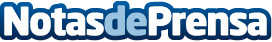 Infortisa, Distribuidor Oficial de McAfeeINFORTISA, líder en distribución informática y productos tecnológicos, anuncia la incorporación de McAfee a su amplia lista de fabricantes.Datos de contacto:Ricardo Aba García Director de Marketing e Innovación 971 706 343 Nota de prensa publicada en: https://www.notasdeprensa.es/infortisa-distribuidor-oficial-de-mcafee Categorias: E-Commerce Ciberseguridad Consumo http://www.notasdeprensa.es